ส่วนราชการ   ……………………………………………………...................................................................................................                 ที่ สธ ………..……/……………..…………....………….. …………. วันที่ …………………................................................................เรื่อง…….........................................................................................................................................................................เรียน    ผู้อำนวยการกองคลัง          สำนัก/กอง/กลุ่ม              ขอส่งใบสำคัญ          เบิกจ่ายเงิน            เงินยืมราชการ             เงินทดรองราชการ                     เงินงบประมาณ             เงินนอกงบประมาณ	       งบสำรองฉุกเฉินหรือจำเป็นฯรหัสศูนย์ต้นทุน  .........................................................     ในงบ		บุคลากร		ดำเนินงาน		ลงทุน		เงินอุดหนุน	รายจ่ายอื่น  เป็นเงิน.........................................................  (................................................................................................................................................................)ซึ่งได้ตรวจสอบหลักฐานถูกต้องแล้ว    โปรดเบิกจ่ายเงิน ให้แก่  .....................................................................................................ด้วยจะเป็นพระคุณหมายเหตุ : กิจกรรมหลักของศูนย์อนามัย ตำแหน่งที่ 6 – 9 ให้ใช้รหัสพื้นที่ของจังหวัดในการเบิกจ่ายเงินงบประมาณ 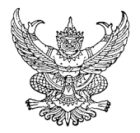 บันทึกข้อความผลผลิต ปี 2559กิจกรรมหลัก   ปี 2559แผนงาน : เร่งรัดและผลักดันการพัฒนาคนตลอดช่วงชีวิตผลผลิตที่ 1 : พัฒนาและบริการการส่งเสริมสุขภาพแบบบูรณาการตลอดช่วงชีวิตที่เหมาะสมทุกกลุ่มวัย               งบดำเนินงาน รหัส 2100901014000000          210091000K4916 พัฒนานโยบายยุทธศาสตร์การ          ส่งเสริมสุขภาพแบบบูรณาการตลอดช่วงชีวิต          21001000K4917  ขับเคลื่อนนโยบาย ยุทธศาสตร์ องค์          ความรู้ เทคโนโลยีและนวัตกรรม เพื่อการส่งเสริมสุขภาพ          แบบบูรณาการตลอดช่วงชีวิต         210091000K4918 พัฒนาระบบเฝ้าระวัง กำกับ ติดตาม         และประเมินผลด้านส่งเสริมสุขภาพแบบบูรณาการตลอด           ช่วงชีวิตแผนงาน : ป้องกันปราบปรามการทุจริตและประพฤติมิชอบในภาครัฐผลผลิตที่ 1 : ส่งเสริม สนับสนุนการสร้างกลไกการป้องกันการทุจริตให้เข้มแข็งและมีประสิทธิภาพ        งบดำเนินงาน รหัส 2100933016000000แผนงาน : พัฒนาด้านสาธารณสุขผลผลิตที่ 1 : พัฒนาและบริการการส่งเสริมสุขภาพและอนามัยสิ่งแวดล้อมที่เหมาะสมกับประชาชน ชุมชนและภาคีเครือข่าย        งบบุคลากร และงบดำเนินงาน รหัส 2100906001000000        งบลงทุน  รหัส...................................................         งบเงินอุดหนุน  รหัส 2100906001500001 โครงการความร่วมมือทางวิชาการระหว่างประเทศ             ด้านประชากรและการวางแผนครอบครัว        งบเงินอุดหนุน  รหัส 2100906001500002 โครงการพัฒนาบุคลากร กรมอนามัย        งบรายจ่ายอื่น  รหัส 2100906001700001 ค่าใช้จ่ายในการเดินทางไปต่างประเทศชั่วคราวแผนงาน  : บริหารจัดการขยะและสิ่งแวดล้อมผลผลิตที่ 1 : พัฒนาและบริการด้านอนามัยสิ่งแวดล้อมและขยะแบบบูรณาการเพื่อสุขภาพที่เหมาะสม        งบดำเนินงาน รหัส 2100998015000000แผนงาน : ส่งเสริมการวิจัยและพัฒนาผลผลิตที่ 1 : การวิจัย นวัตกรรมด้านส่งเสริมสุขภาพและอนามัยสิ่งแวดล้อมเพื่อรองรับการมีสุขภาพดีของประชาชนทุกกลุ่มวัย         งบรายจ่ายอื่น  รหัส 2100960013700001          210091000K4925 ส่งเสริมสนับสนุนการสร้างกลไกการป้องกันการทุจริตและประพฤติมิชอบของกรมอนามัย          210091000K4919  พัฒนานโยบาย  ยุทธศาสตร์   ด้าน                การส่งเสริมสุขภาพและอนามัยสิ่งแวดล้อม          210091000K4920  พัฒนาระบบบริหารจัดการองค์กร                    และระบบกำกับ ติดตาม ประเมินผล          210091000K4921  พัฒนาศูนย์เรียนรู้การส่งเสริม          สุขภาพและอนามัยสิ่งแวดล้อม          210091000K4922  ขับเคลื่อนนโยบาย  ยุทธศาสตร์              ถ่ายทอดองค์ความรู้ เทคโนโลยีและนวัตกรรม ด้าน           ส่งเสริมสุขภาพและอนามัยสิ่งแวดล้อม          210091000K4923  ส่งเสริมสุขภาพและจัดการอนามัย           สิ่งแวดล้อมแก่ประชาชนกลุ่มและพื้นที่เป้าหมายเฉพาะ          ตามแนวทางพระราชดำริและโครงการเฉลิมพระเกียรติ          210091000K4924   พัฒนาและบริหารจัดการ            เทคโนโลยีสารสนเทศและการสื่อสาร          210091000K4927  ขับเคลื่อนนโยบาย ยุทธศาสตร์            ถ่ายทอดองค์ความรู้เทคโนโลยีและนวัตกรรม ด้านอนามัย          สิ่งแวดล้อมและขยะแบบบูรณาการที่เหมาะสม         210091000K4928  กำกับ ติดตามประเมินผลและเฝ้า         ระวัง ด้านอนามัยสิ่งแวดล้อมและขยะแบบบูรณาการที่          เหมาะสม          210091000K4926 ส่งเสริมการวิจัย พัฒนานวัตกรรม          ด้านส่งเสริมสุขภาพและอนามัยสิ่งแวดล้อมค่าตอบแทนประเภท....................................  ค่าครุภัณฑ์	           ประเภท...............................ค่าใช้สอยประเภท....................................  ค่าที่ดินและสิ่งก่อสร้าง            ประเภท...............................ค่าวัสดุ	ประเภท....................................  เงินอุดหนุน           ประเภท...............................สาธารณูปโภคประเภท....................................  รายจ่ายอื่น 	           ประเภท...............................  งบกลาง           ประเภท...............................